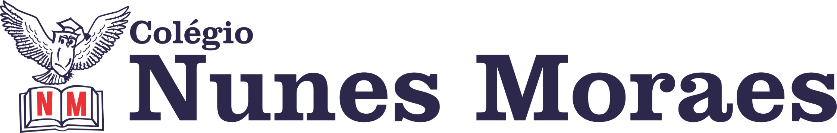 AGENDA DIÁRIA 2° ANO, 14 DE MAIO.1ª AULA: MATEMÁTICAObjeto de Conhecimento: Compreensão de características do sistema de numeração decimal (valor posicional e papel do 0).Aprendizagens Essenciais: Determinar o número que vem imediatamente antes e o que vem imediatamente depois de um dado número.Link da aula: https://youtu.be/sD8EIRfxudg Capítulo 7: Contagens e agrupamentos.Atividade e explicação: páginas 42 e 43.Leitura no paradidático “Com jeito de Pai”2ª AULA: INGLÊSBom dia! Na aula de hoje o/a estudante acompanhará:. explicação e atividades capítulo 7 – páginas 78 a 87.Link da aula: https://youtu.be/SMD-6f4ZldUEnvio de foto da atividade para o número – 991839273.3ª AULA: PORTUGUÊSPREPARATÓRIA DE PRODUÇÃO TEXTUALObjeto de Conhecimento: Organização de parágrafos. Aprendizagens Essenciais: Copiar textos breves, mantendo suas características e voltando para o texto sempre que tiver dúvidas sobre sua distribuição gráfica, espaçamento entre palavras, escrita das palavras e pontuação. Link da aula: https://youtu.be/AmoG_KG1caU Observação: O arquivo da preparatória estará disponível no grupo.4ª AULA: ARTEObjeto de Conhecimento: Caminhos da escola para casaAprendizagens Essenciais: Identificar e apreciar formas distintas das artes visuais tradicionais e contemporâneas, cultivando a percepção, o imaginário, a capacidade de simbolizar e o repertório imagético. Link da aula: https://youtu.be/7f2jagogaFQ Capítulo 6: O caminho da escola.Atividade e explicação: páginas 54 a 58.Forte abraço!